Муниципальное дошкольное образовательное учреждение № 3 « Ивушка» ЯМРПроект в младшей группе « Колобок»На тему: «В мире транспорта»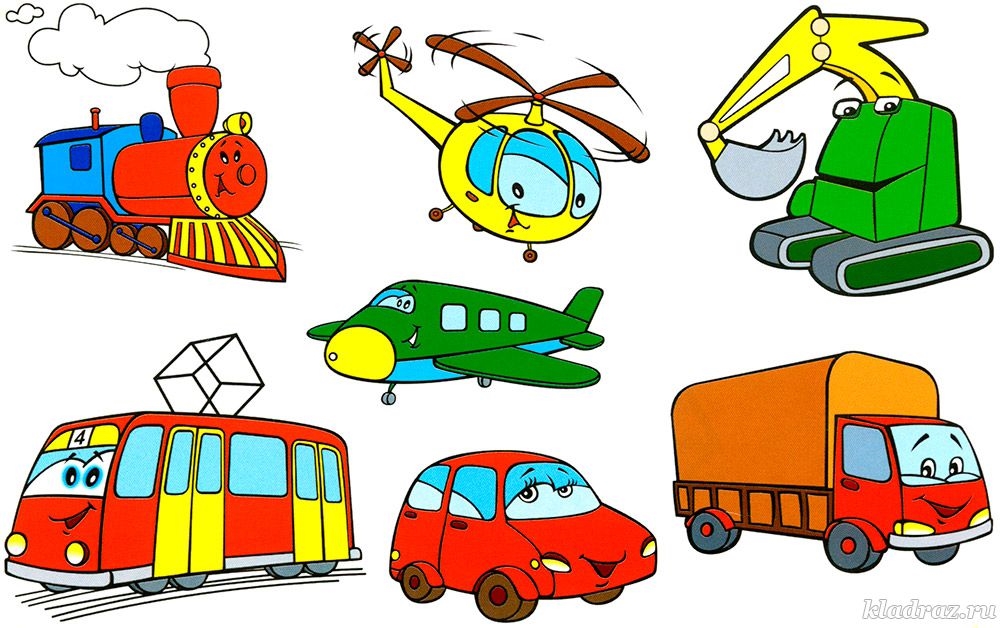                                                                               Выполнили: Шилова Е.К. Третьякова А.Д.п.Ивняки 2022 годПроект «В мире транспорта»I этап « Подготовительный»определение уровня знания воспитанников о видах транспорта и правилах безопасного поведения с помощью опроса;проведение поисковой работы по подбору художественной литературы и иллюстраций по теме;обогащение предметно-развивающей среды по теме проекта;ознакомление родителей с целями и задачами проекта;привлечение родителей к педагогическому сотрудничеству;создание проблемы: Для чего нам нужен транспорт? Какие виды транспорта бывают?;Подобрать методическую литературу по теме;Подобрать художественную литературу для детей по теме;Подобрать дидактический материал, наглядные пособия  (альбомы для рассматривания, картины, настольные игры) .II Этап « Основной»ООД Художественно-творческая деятельность: « Светофор»Аппликация: « Автобус» Работа с родителямиКонсультация для родителей «Внимание, дорога!».Памятка «Правила поведения на остановке маршрутного транспорта»III Этап: ЗаключительныйКоллективная аппликация «В мире машин»Предполагаемые результаты проектаВ результате проведенного проекта дети научились:правильно называть виды транспорта;проявляют активное желание играть;умеют организовать сюжетно-ролевые игры на основе имеющихся знаний;понимают элементарные правила поведения в транспорте, на улице.ПриложениеБеседы.Беседа: « Наш веселый транспорт»Цель: Формирование обобщающего понятия «Транспорт».Задачи: Закрепить представление детей о транспортных средствах.Развивать умения играть дружно, быть внимательным к партнёрам по игре.Активизировать словарный запас детей.Ход:Воспитатель:- Ребята, что стоит на моём столе?Дети: Самолёт, машина, поезд.Воспитатель:- А как, одним словом можно назвать это? (Ответы детей).Воспитатель:- Правильно. Это транспорт. А для чего нужен транспорт?Дети: Ездить, летать.Воспитатель:- И снова верно. Транспорт помогает людям передвигаться и путешествовать.- Сегодня мы попробуем путешествовать на всех этих видах транспорта. А путешествовать лучше с друзьями. А сейчас отгадайте загадку, слушайте ребятки:Железная птица в небе кружится,По сигналу пилота на землю садится (Самолет)- Давайте мы сейчас поиграем в игру.Подвижная игра "Самолёты". Дети становятся с одной стороны комнаты. Воспитатель говорит: "К полёту приготовиться! Завести моторы!" После сигнала воспитателя "Полетели!" разводят руки в стороны (как крылья самолёта) и летят - разбегаются в разные стороны. По сигналу воспитателя "На посадку!" они направляются на свои места. Игра повторяется 3-4 раза.Воспитатель:- Ребята наш самолет дальше не летит, мы с вами можем поехать на еще одном каком – то другом транспорте? (ответы детей)Воспитатель: Правильно можем поехать на поезде! Послушайте стихотворение.- Нас в другие городаМчат по рельсам (поезда)Всю дорогу тук-тук-тук,Слышен четкий перестук.Пассажиру из окнаМестность новая видна.И нисколько не уставМашинист ведет состав.Воспитатель: А теперь приглашаю вас поиграть в игру.Подвижная игра "Поезд".Воспитатель говорит: "Вы будете вагончиками, а я - паровозом!" Дети встают друг за другом. Паровоз даёт гудок. Поезд начинает двигаться. Паровоз должен двигаться медленно, чтобы вагончики не отставали. Во время движения дети поют.Внезапно воспитатель останавливаетсяВоспитатель:- Ну, вот мы с вами на поезде покатались и на самолете полетали. Понравилось? (Ответы детей)Воспитатель: - Ребята, наше путешествие заканчивается, нам пора в детский сад! Отгадайте загадку (В Степанов):Пьёт бензин как молоко,Может бегать далеко,Возит грузы и людей.Ты знаком, конечно, с ней!Ответы детей (машина).Воспитатель: - Правильно! Скажите, если машина возит грузы, это (грузовая). А если машина возит людей? Ответы детей (легковой автомобиль).Подвижная игра "Такси".Дети становятся внутрь большого обруча (диаметром 1 м), держат его в опущенных руках: один - у одной стороны обода, другой - противоположной, друг за другом. Первый ребёнок - водитель такси, второй - пассажир. Дети передвигаются по комнате. Воспитатель следит, чтобы они не сталкивались. Через некоторое время меняются ролями.Воспитатель:- Ну, вот наше путешествие подошло к концу. Что, ребята, нам помогало путешествовать?Дети:Самолёт, машина, поезд.Воспитатель:- Правильно. Одним словом это можно назвать транспорт.Беседа: «Правила дорожного движения выполняй без возражения»Цель: знакомство детей с движением транспорта и пешеходовЗадачи: развивать ориентировку в пространстве, дать представление о том, что важно знать, как правильно ходить по городу, посёлку; развивать мышление, зрительное восприятие, развивать связную речь; воспитывать потребность в соблюдении правил дорожного движения; воспитывать у детей дружеское взаимопонимание.Ход беседы:Организационный момент:Под звуки движения транспорта дети садятся на стульчики расставленные в группе полукругом.В. Ребята! Давайте представим себе улицу: шумную, звонкую заполненную автомобилями и пешеходами.Кто мне скажет, а что находится на улице?Ответы детей (дома, дорога, где ездят автомобили, тротуар для пешеходов).В. Правильно ребята. По дороге мчатся автобусы, легковые и грузовые автомобили. На тротуарах много пешеходов. Они переходят улицу по пешеходным переходам.Для того, чтобы на дороге было безопасно, надо соблюдать особые правила. Эти правила должны знать водители и пешеходы. Должны знать их и вы, так как маленькие дети тоже являются пешеходами.Правила помогают наводить порядок не только в играх, но и на дороге. Одними из таких правил являются правила дорожного движения. Их мы обязаны знать с детства. Знание правил дорожного движения предотвращает аварии и опасные ситуации, в которых могут пострадать, как взрослые так и дети.А сейчас я прочитаю вам стихотворение про одного мальчика. Вы внимательно послушайте и подумайте, правильно или не совсем мальчик вёл себя на дороге.Что такое? Что случилось?Отчего же всё кругомЗавертелось, закружилосьИ помчалось колесом?Это просто мальчик ПетяВ детский сад один идёт…Он без мамы и без папыВ детский садик побежал.И, конечно, на дорогеМальчик чуть не пострадал.Петя прыгает и скачетНе глядит по сторонам.Мальчик очень невнимателен-Так вести себя нельзя!Вы подумайте, детишки,Нужно Пете дать советКак вести себя мальчишке,Чтобы не наделать бед(мальчик должен быть внимательным и осторожным, может попасть под машину; нужно знать правила поведения на дороге; надо ходить в садик с мамой или папой.)Молодцы, ребята! Очень нужные советы вы дали Пете. Я надеюсь, что с ним ничего страшного на дороге не случится.В. А вот ещё одно стихотворение. Слушайте внимательно.Слышен гул автомобилей,Что же там произошло?Может там случилось, что то?Ведь не едет там не кто.Не волнуйтесь — это МашаС садика сама идёт,Маму с папой она вовсе за руку и не берёт.Просто спать малышка хочет, медленно она идти не хочет!И не что ей не мешает хоть сигналят многие.Вы подумайте ребята, можно так вести себя!Спать на переходе!(через дорогу нужно переходить держа маму или папу за руку, не засыпать, из за того что медленно идёшь все будут опаздывать по своим делам) .В. Молодцы, ребята! Теперь вы и Машу научили правилам безопасного поведения на дороге. Ведь дорога - это прежде всего опасность. И невнимательный, рассеянный человек может попасть в беду. И пострадает не только он, но и водитель. Поэтому так важно знать и соблюдать правила дорожного движения.Беседа: «Светофор»Цель: закрепление знаний детей о светофоре и правилах дорожного движения.Помогает с давних порВерный друг наш – светофор. (Дети произносят слово «светофор»).У него больших три глаза,Не горят они все разом. (Качают головой.)Если красный загорелся. (Дети стоят на месте)То нельзя переходить, (Качают головой.)Надо ждать на тротуареИ машины пропустить.Если желтый загорелся,Значит, скоро мы пойдем. (Дети шагают на месте)Глаз зеленый загорелся –Стоп, машины, мы идем! (Дети бегут на мете)Мы дорогу перешли,По делам своим пошли.Помогает с давних порВерный друг наш – светофор. (Произносят слово «светофор», хлопая в ладоши).В. Учить и знать правила движения необходимо для того, чтобы не подвергать свою жизнь опасности и не мешать движению транспорта. Просто так правил не бывает.Широкая дорога нужна машинам – они сами большие, да и скорость у них больше, чем у нас. А нам, пешеходам, вполне хватит тротуара. Здесь мы в безопасности.А если нет тротуара? Тогда правило звучит иначе: дорога для машин, обочина – для пешехода! И ходить надо по левой стороне обочины, чтобы машины ехали навстречу.Итак, мы запомнили: пешеходы движутся на улице по тротуару, ходить по нему надо шагом, придерживаясь правой стороны, не мешая другим пешеходам.Сегодня мы с вами повторили все вместе правила дорожного движения. Которые важно и необходимо знать каждому из нас.Держись дорожных правил строго,Не торопись как на пожар,И помни: транспорту – дорога,А пешеходам – тротуар!Беседа: «О правилах дорожного движения»Задачи: -учить детей правильно называть элементы дороги;-познакомить с правилом движения по обочине дороги;-закреплять знания о знакомых правилах дорожного движенияНаглядные пособия:Светофор, макет проезжей части дороги, три сигнала светофора для игры «Светофор», плакаты с изображением различных ситуаций на дорогахХод беседы:ВоспитательПрибежала зайчихаИ закричала: - Ай, ай!Мой зайчик попал под трамвай!Мой зайчик, мой мальчикПопал под трамвай!И ему перерезало ножкиИ теперь он больной и хромой,Маленький заинька мой!Ребята, как вы думаете, почему зайчик попал под трамвай? (Нарушил правила.). Да, конечно, он нарушил правила дорожного движения – играл на трамвайных путях или перебегал рельсы перед близко ехавшим трамваем. А чтобы не случилось такой беды, нужно всегда соблюдать правила дорожного движения. Сегодня мы с вами об этом поговорим.Правила дорожного движения должны знать все без исключения.Кем становится человек на улице? (Пешеходом.)На какие части делится улица?Как называется та часть дороги, по которой ездят автомобили?А как называется дорожка, по которой ходят пешеходы?Ребята, а как быть пешеходам, когда рядом с проезжей частью нет тротуара? Где в таком случае нужно идти пешеходам?Правильно, в том случае, когда рядом с проезжей частью нет тротуара, можно идти по краю проезжей части, который называется обочиной. Обочина – это край проезжей части. Я пойду по обочине, но как правильно по ней идти, чтобы машины меня не сбили, - по обочине навстречу движущимся машинам или по ходу их движения?Выставляется макет с изображением проезжей части и движущимися машинами.Воспитатель. Давайте посмотрим на макет и разберемся, где нужно идти, чтобы не сбила машина? Посмотрите, если я иду по обочине навстречу движущимся машинам, то хорошо вижу машину, и водитель машины видит меня, а если я иду по обочине, по ходу движения машин, то машину за своей спиной я не вижу, но водитель меня видит. Мне неудобно, а самое главное, опасно для жизни – чуть-чуть оступишься и можешь попасть под машину.Как же безопаснее идти по обочине? (ответы детей)Правильно, по обочине дороги нужно идти навстречу движущимся машинам. А кто помогает нам перейти проезжую часть?Стоп, машина! Стоп, мотор!Тормози скорей, шофер!Внимание, глядит в упорНа вас трехглазый светофор –Зеленый, желтый, красный глазОн каждому дает приказ.Подвижная игра «Светофор»На красный цвет – дети спокойно стоят.На желтый цвет – хлопают в ладоши.На зеленый цвет – дети маршируют.Воспитатель:Правила движения!Знать должныВсе без исключенияЗнать должны зверюшки:Барсуки и хрюшки,Зайцы и тигрятаПони и котята!В. ГоловкоСейчас мы с вами будем юными инспекторами по соблюдению правил дорожного движения. Проверим, как наши друзья-животные выполняют правила дорожного движения на улицах города.Выставляет карточки с изображением разных ситуаций на дороге.Воспитатель. Посмотрите и расскажите, как выполняют правила дорожного движения животные.Дети по очереди рассказывают об изображенных на карточках ситуациях.Дидактические игры «Найди и назови»Цель игры: закрепление названий видов наземного транспорта; закреплять умение находить предмет по нескольким признакам.Оборудование: картинки с изображением видов наземного транспорта разного назначения и разного цвета.Содержание игры. Воспитатель раскладывает предметные картинки и предлагает найти вид транспорта по описанию, например голубую машину, которая может перевезти сразу много пассажиров; красную машину, которая передвигается по рельсам, и т. д. Педагог побуждает детей давать полные ответы.«Один - много»Ход:Машина – много машин.Колесо – много колёс.Пароход – много пароходов и т. д. «Назови машину»Цель игры: знакомство ребенка с названиями машин.Ход игры. Положите перед ребенком 3-4 карточки, например карточки с изображением автобуса, парохода и самолета. Попросите ребенка найти карточку с автобусом. Похвалите малыша, если он справился. Помогите, если возникли затруднения. Расскажите, что автобус большой, он возит людей по городу или даже в другие города.Назовите цвет автобуса. Расскажите ребенку и о других машинах. Убедитесь, что ребенок хорошо ориентируется в названиях и назначении машин.«Сложи транспорт из частей»Цель игры: сложить целое изображение картинки.Материал: разрезанные на части картинки с изображением различного транспорта.Ход игры. Детям предлагается сложить из частей целое. Назвать вид. «Один лишний»Цель: развитие памяти, внимания, логики; научить классифицировать предметы по разным признакам.Ход игры: Воспитатель показывает карточку и говорит: « Посмотри, здесь нарисованы четыре картинки, три из них подходят друг другу, их можно назвать одним словом, а четвертая лишняя. Внимательно посмотри на картинки и определи, какой предмет и почему является лишним? Почему ты так думаешь?»«Цвет машины»Цель игры: научить ребенка различать машины по цвету.Ход игры. Задача игрока собрать вместе все машины одного цвета и выложить их в цепочку. Задавайте ребенку дополнительные вопросы: «Как называется тот или иной цвет? Какая из машин желтого цвета? Какого цвета самолёт?»Сюжетно – ролевые игры«Шоферы»Цель. Расширять кругозор детей об окружающем, о труде людей, о профессии шофера, давать им новые впечатления через наблюдения, игру; Учить включать новые эпизоды в сюжет игры; Учить играть рядом, не мешая друг другу, и вместе. Развивать и поощрять взаимодействия детей в игре.«Автобус». Цель: развитие социального поведения, навыки правильного общения в транспорте. Задачи: помочь создать игровую обстановку, воспитывать коммуникативные навыки общения, дружеские и партнерские взаимоотношения, совершенствовать диалогическую речь, воспитывать культуру поведения в общественном транспорте, воспитывать уважения к труду водителя и кондуктора. Предварительная работа: Беседа на тему «Транспорт родного города», рассказы детей о поездках в общественном транспорте, беседа «Правило поведения в транспорте». Оборудование : маленькие стулья, расставленные по парно, как в автобусе. Отдельный стул- место для водителя, билеты для пассажиров. Ход игры:  Вос-ль: здравствуйте, ребята! Вы любите путешествовать? Дети: да Вос-ль: Отгадайте загадку, и вы узнаете на чем мы поедим путешествовать. Дом по улице идет, На работу всех везет Не на курьих тонких ножках А в резиновых сапожках. Дети: автобус Вос-ль: правильно, сегодня мы с вами отправимся в путешествие, а повезет нас волшебный автобус. А кто работает на автобусе? Дети: шофёр. Вос-ль: а что делает шофер? Дети: управляет автобусом. Вос-ль: ребята, а что делает кондуктор? Дети: продает билеты. Объявляет остановки, следит за порядком в автобусе. Вос-ль: как называют людей, которые едут в автобусе? Дети: людей, которые едут в автобусе, называют пассажирами. Вос-ль: ребята, какие правило поведения должны соблюдать пассажиры? Дети: уступать место пожилым людям, культурно вести себя в автобусе, держаться за поручни. Вос-ль: а что нельзя делать в автобусе? Дети: кричать, шуметь, баловаться, отвлекать водителя, высовывать голову, руки в окно. Вос-ль: ну а теперь можно отправляться в путешествие на автобусе, но чтобы он поехал нужен шофер. Толя у нас будет шофер (одевает фуражку).Садись шофер за руль повезешь ребятишек. В автобусе еще работает кондуктор, им буду я (воспитатель берет роль кондуктора на себя). А вы ребятами будете кем? Дети: пассажирами. Кондуктор: проходите в автобус, садитесь на свое место, скажите пожалуйста, что должно быть у каждого пассажира? Дети: билеты Кондуктор: я билеты раздаю, в путь дорогу всех зову. Товарищ шофёр, заводи мотор, поехали быстрей.  Кондуктор: остановка «Хороводная игра» Выходите из автобуса. Проводиться игра «Ровным кругом»(2-3 раза) Кондуктор: проходите в автобус, садитесь на свое место. Товарищ шофер, заводи мотор, поехали быстрей. Кондуктор: следующая остановка «Стадион» Проводиться игровое упражнение «Делай вот так» Кондуктор: заходите в автобус, садитесь. Следующая остановка «Детский сад»«Автобус». Цель: развитие социального поведения, навыки правильного общения в транспорте. Задачи: помочь создать игровую обстановку, воспитывать коммуникативные навыки общения, дружеские и партнерские взаимоотношения, совершенствовать диалогическую речь, воспитывать культуру поведения в общественном транспорте, воспитывать уважения к труду водителя и кондуктора. Предварительная работа: Беседа на тему «Транспорт родного города», рассказы детей о поездках в общественном транспорте, беседа «Правило поведения в транспорте». Оборудование : маленькие стулья, расставленные по парно, как в автобусе. Отдельный стул- место для водителя, билеты для пассажиров. Ход игры:  Вос-ль: здравствуйте, ребята! Вы любите путешествовать? Дети: да Вос-ль: Отгадайте загадку, и вы узнаете на чем мы поедим путешествовать. Дом по улице идет, На работу всех везет Не на курьих тонких ножках А в резиновых сапожках. Дети: автобус Вос-ль: правильно, сегодня мы с вами отправимся в путешествие, а повезет нас волшебный автобус. А кто работает на автобусе? Дети: шофёр. Вос-ль: а что делает шофер? Дети: управляет автобусом. Вос-ль: ребята, а что делает кондуктор? Дети: продает билеты. Объявляет остановки, следит за порядком в автобусе. Вос-ль: как называют людей, которые едут в автобусе? Дети: людей, которые едут в автобусе, называют пассажирами. Вос-ль: ребята, какие правило поведения должны соблюдать пассажиры? Дети: уступать место пожилым людям, культурно вести себя в автобусе, держаться за поручни. Вос-ль: а что нельзя делать в автобусе? Дети: кричать, шуметь, баловаться, отвлекать водителя, высовывать голову, руки в окно. Вос-ль: ну а теперь можно отправляться в путешествие на автобусе, но чтобы он поехал нужен шофер. Толя у нас будет шофер (одевает фуражку).Садись шофер за руль повезешь ребятишек. В автобусе еще работает кондуктор, им буду я (воспитатель берет роль кондуктора на себя). А вы ребятами будете кем? Дети: пассажирами. Кондуктор: проходите в автобус, садитесь на свое место, скажите пожалуйста, что должно быть у каждого пассажира? Дети: билеты Кондуктор: я билеты раздаю, в путь дорогу всех зову. Товарищ шофёр, заводи мотор, поехали быстрей.  Кондуктор: остановка «Хороводная игра» Выходите из автобуса. Проводиться игра «Ровным кругом»(2-3 раза) Кондуктор: проходите в автобус, садитесь на свое место. Товарищ шофер, заводи мотор, поехали быстрей. Кондуктор: следующая остановка «Стадион» Проводиться игровое упражнение «Делай вот так» Кондуктор: заходите в автобус, садитесь. Следующая остановка «Детский сад»«Автобус». Цель: развитие социального поведения, навыки правильного общения в транспорте. Задачи: помочь создать игровую обстановку, воспитывать коммуникативные навыки общения, дружеские и партнерские взаимоотношения, совершенствовать диалогическую речь, воспитывать культуру поведения в общественном транспорте, воспитывать уважения к труду водителя и кондуктора. Предварительная работа: Беседа на тему «Транспорт родного города», рассказы детей о поездках в общественном транспорте, беседа «Правило поведения в транспорте». Оборудование : маленькие стулья, расставленные по парно, как в автобусе. Отдельный стул- место для водителя, билеты для пассажиров. Ход игры:  Вос-ль: здравствуйте, ребята! Вы любите путешествовать? Дети: да Вос-ль: Отгадайте загадку, и вы узнаете на чем мы поедим путешествовать. Дом по улице идет, На работу всех везет Не на курьих тонких ножках А в резиновых сапожках. Дети: автобус Вос-ль: правильно, сегодня мы с вами отправимся в путешествие, а повезет нас волшебный автобус. А кто работает на автобусе? Дети: шофёр. Вос-ль: а что делает шофер? Дети: управляет автобусом. Вос-ль: ребята, а что делает кондуктор? Дети: продает билеты. Объявляет остановки, следит за порядком в автобусе. Вос-ль: как называют людей, которые едут в автобусе? Дети: людей, которые едут в автобусе, называют пассажирами. Вос-ль: ребята, какие правило поведения должны соблюдать пассажиры? Дети: уступать место пожилым людям, культурно вести себя в автобусе, держаться за поручни. Вос-ль: а что нельзя делать в автобусе? Дети: кричать, шуметь, баловаться, отвлекать водителя, высовывать голову, руки в окно. Вос-ль: ну а теперь можно отправляться в путешествие на автобусе, но чтобы он поехал нужен шофер. Толя у нас будет шофер (одевает фуражку).Садись шофер за руль повезешь ребятишек. В автобусе еще работает кондуктор, им буду я (воспитатель берет роль кондуктора на себя). А вы ребятами будете кем? Дети: пассажирами. Кондуктор: проходите в автобус, садитесь на свое место, скажите пожалуйста, что должно быть у каждого пассажира? Дети: билеты Кондуктор: я билеты раздаю, в путь дорогу всех зову. Товарищ шофёр, заводи мотор, поехали быстрей.  Кондуктор: остановка «Хороводная игра» Выходите из автобуса. Проводиться игра «Ровным кругом»(2-3 раза) Кондуктор: проходите в автобус, садитесь на свое место. Товарищ шофер, заводи мотор, поехали быстрей. Кондуктор: следующая остановка «Стадион» Проводиться игровое упражнение «Делай вот так» Кондуктор: заходите в автобус, садитесь. Следующая остановка «Детский сад»«Автобус». Цель: развитие социального поведения, навыки правильного общения в транспорте. Задачи: помочь создать игровую обстановку, воспитывать коммуникативные навыки общения, дружеские и партнерские взаимоотношения, совершенствовать диалогическую речь, воспитывать культуру поведения в общественном транспорте, воспитывать уважения к труду водителя и кондуктора. Предварительная работа: Беседа на тему «Транспорт родного города», рассказы детей о поездках в общественном транспорте, беседа «Правило поведения в транспорте». Оборудование : маленькие стулья, расставленные по парно, как в автобусе. Отдельный стул- место для водителя, билеты для пассажиров. Ход игры:  Вос-ль: здравствуйте, ребята! Вы любите путешествовать? Дети: да Вос-ль: Отгадайте загадку, и вы узнаете на чем мы поедим путешествовать. Дом по улице идет, На работу всех везет Не на курьих тонких ножках А в резиновых сапожках. Дети: автобус Вос-ль: правильно, сегодня мы с вами отправимся в путешествие, а повезет нас волшебный автобус. А кто работает на автобусе? Дети: шофёр. Вос-ль: а что делает шофер? Дети: управляет автобусом. Вос-ль: ребята, а что делает кондуктор? Дети: продает билеты. Объявляет остановки, следит за порядком в автобусе. Вос-ль: как называют людей, которые едут в автобусе? Дети: людей, которые едут в автобусе, называют пассажирами. Вос-ль: ребята, какие правило поведения должны соблюдать пассажиры? Дети: уступать место пожилым людям, культурно вести себя в автобусе, держаться за поручни. Вос-ль: а что нельзя делать в автобусе? Дети: кричать, шуметь, баловаться, отвлекать водителя, высовывать голову, руки в окно. Вос-ль: ну а теперь можно отправляться в путешествие на автобусе, но чтобы он поехал нужен шофер. Толя у нас будет шофер (одевает фуражку).Садись шофер за руль повезешь ребятишек. В автобусе еще работает кондуктор, им буду я (воспитатель берет роль кондуктора на себя). А вы ребятами будете кем? Дети: пассажирами. Кондуктор: проходите в автобус, садитесь на свое место, скажите пожалуйста, что должно быть у каждого пассажира? Дети: билеты Кондуктор: я билеты раздаю, в путь дорогу всех зову. Товарищ шофёр, заводи мотор, поехали быстрей.  Кондуктор: остановка «Хороводная игра» Выходите из автобуса. Проводиться игра «Ровным кругом»(2-3 раза) Кондуктор: проходите в автобус, садитесь на свое место. Товарищ шофер, заводи мотор, поехали быстрей. Кондуктор: следующая остановка «Стадион» Проводиться игровое упражнение «Делай вот так» Кондуктор: заходите в автобус, садитесь. Следующая остановка «Детский сад»Чтение художественной литературыЗагадки о транспорте:-Отвезу, куда хотите,Только вы билет купите!За рулём сидит шофёр,И гудит во мне мотор,Фары круглые, как глобус –Называюсь я… (Автобус!)***— Я блестящая такаяИ, конечно, легковая.По дороге мчусь стрелой –Не угнаться вам за мной!У меня есть руль и шины,Как зовут меня? (Машина!)***-Телефон возьми,Номер набери.Я приеду за тобой,с шашечкой над головой. (Такси)***- Я, как птица, вверх взмываю,Океан перелетаю!блака плывут кругом,Крылья блещут серебром –Кто, скажи, я? … (Самолёт!)***- Я похож на стрекозу,Вечно что-нибудь везу!Я кружу под облаками,Над лесами и горамиСовершая перелёт.Называюсь… (Вертолёт!)***-Я стучу, стучу, стучу,Далеко тебя качу!А над речкой, на мостуПросигналю всем «Ту - ту!»На вокзал тебя привёз.Знаешь, кто я? (Паровоз!)***-Братцы в гости снарядились,Друг за друга уцепились,И помчались в путь далек ,Лишь оставили дымок. (Поезд)***-Плывет, с волнами споря,Огромный дом по морю. (Корабль)***-Дом на рельсах тут как тут.Всех умчит он в пять минут.Ты садись и не зевай,Отправляется … (Трамвай)***-У него – два колесаИ седло на раме.Две педали есть внизу,Крутят их ногами. (Велосипед)***-Всадник на коне стальном!А за ним – дымок хвостом!Нынче рыцари привыклиЕздить лишь на … (Мотоцикле)***-Я в любое время годаИ в любую непогодуОчень быстро в час любойПровезу вас под землей. (Метро)Стихи А.Барто«Самолёт»Самолет построим сами,Понесемся над лесами,Понесемся над лесами,А потом вернемся к маме.« Кораблик»Матросская шапка,Веревка в руке,Тяну я корабликПо быстрой реке,И скачут лягушкиЗа мной по пятамИ просят меня: — Прокати, капитан!« Грузовик»Нет, напрасно мы решилиПрокатить кота в машине:Кот кататься не привык —Опрокинул грузовик.Чтение стихотворений о светофоре:Разноцветных три кружочка:Красный светит – подождиИ на желтый – стой, дружочек,На зеленый свет – иди!Светофор даёт советы,Как дорогу перейти.Пешеходу в деле этомЛучше друга не найти!***Светофор Я, очень строгий,Служу на перекрёстках,Со мной знаком любой шофёрИ пешеходы тоже.Дежурю я и день, и ночь,Нет выходного дня,Глаза мои не знают сон,Не устают мигать.В.Сутеев «Кораблик»Пошли гулять Лягушонок, Цыплёнок, Мышонок, Муравей и Жучок.Пришли на речку.— Давайте купаться! — сказал Лягушонок и прыгнул в воду.— Мы не умеем плавать, — сказали Цыплёнок, Мышонок, Муравей и Жучок.— Ква-ха-ха! Ква-ха-ха! — засмеялся Лягушонок. — Куда же вы годитесь! — И так стал хохотать — чуть было не захлебнулся.Обиделись Цыплёнок, Мышонок, Муравей и Жучок. Стали думать. Думали-думали и придумали.Пошёл Цыплёнок и принёс листочек.Мышонок — ореховую скорлупку.Муравей соломинку притащил. А Жучок — верёвочку.И пошла работа: в скорлупку соломинку воткнули, листок верёвочкой привязали — и построили кораблик!Столкнули кораблик в воду.Сели на него и поплыли!Лягушонок голову из воды высунул, хотел ещё посмеяться, а кораблик уже далеко уплыл...И не догонишь!Т.Александрова «Светик-трёхцветик»Жил-был маленький светофор. Звали его Светик. Он стоял на перекрёстке двух небольших улиц и смотрел сначала зелёным глазом налево, красным - на право, а потом жёлтыми глазами туда и сюда. Стоит и смотрит день и ночь. А мимо едут машины - большие, средние и маленькие; идут или бегут люди - маленькие, средние или большие. Светик заметил, что и машины и люди больше всего рады зелёному свету. Посмотрит Светик зелёным глазом - сразу же машины и люди весело и бодро двигают колёсами и ногами. У кого что есть. Посмотрит красным - все останавливаются в нетерпении, дают задний ход, фыркают и ворчат.- Бегите, идите, мчитесь! - радостно сообщал Светик всем, кому светил зелёным глазом. А тем, кто останавливался и ждал, он старался как можно красивее светить красным глазом: - Подождите, потерпите, уступите! Через миг я и вам зажгу зелёный свет. И так и день и ночь. И всё время одним хорошо: они идут и едут, а другим плохо: они стоят и ждут. И это очень огорчало доброго Светика. Ведь так неприятно говорить кому-нибудь "нет". особенно если он спешит. И однажды Светик решил: "Пусть всем будет хорошо! Буду смотреть и направо и налево зелёными глазами!" О! Если бы это произошло, всё бы затряслось, загудело, заскрежетало, завизжало. Машины налетели бы друг на друга, а люди попали бы под машины. -Но к счастью, Светик мог смотреть и налево и направо только жёлтыми глазами. Одни машины остановились на жёлтый свет, другие приготовились мчаться, но никто не двинулся с места. "Я хотел быть добрым сразу ко всем, - подумал Светик, - и чуть было всех не погубил!" И опять вместо двух жёлтых глаз зелёный посмотрел налево: -Идите, бегите, мчитесь! А красный направо: - Подождите, потерпите, уступите! И одни пошли и поехали, а другие остановились и стали ждать. - Всё-таки, наверное, лучше вовремя сказать "нет", - объяснял Светик осенним листьям, которые кружились около него на ветру. - О, конечно, конечно! - шуршали в ответ листья, и ветер уносил их. - Так приятно всегда всем говорить "да" и всё-таки иногда "нет" лучше, чем "да", - говорил Светик снежинкам, которые весело плясали вокруг него и становились то зелёными. то жёлтыми, то красными. И снежинки тихо соглашались с ним. А птицы внимательно слушали Светика и кивали головами: - Да-да! Конечно! Ты прав! Поэтому возле тебя так тепло и спокойно.А.Барто «Жил на свете самосвал»Жил на свете самосвал, Он на стройке побывал, Подкатил с утра к воротам, Сторожа спросили: — Кто там?Самосвал ответил так: — Я привез отличный шлак.Молодчина самосвал, Где он только не бывал!Он кирпич возил и гравий, Но, увы, застрял в канаве!Буксовал он, буксовал, Еле вылез самосвал,Говорит: — Меня не троньте, Я сегодня на ремонте, У меня помята рама!— Алексей! — сказала мама.— Ты успел в канаву влезть?Дело в том, что самосвалом Был Алеша, славный малый. Сколько лет ему? Лет шесть!Самосвал сигналит громко: — У меня сейчас поломка, Но с утра я снова в путь.— Хорошо,— сказала мама,— Но пока Алешей будь! Молока попьешь, и спать! — Что ж, пришлось Алешей стать!Где Алеша? Спит уже, Дома спит, не в гараже.Подвижные игрыПодвижная игра «Воробушки и автомобиль»  Цель: приучать детей бегать в разных направлениях, не наталкиваясь друг на друга, начинать движение и менять его по сигналу воспитателя, находить своё место. Описание. Дети – «воробушки» садятся на скамейку – «гнёздышки». Воспитатель изображает «автомобиль». После слов воспитателя: «Полетели, воробушки, на дорожку» - дети поднимаются и бегают по площадке, размахивая руками – «крылышками». По сигналу воспитателя: «Автомобиль едет, летите, воробушки, в свои гнёздышки!» - «автомобиль» выезжает из «гаража», «воробушки» улетают в «гнёзда» (садятся на скамейки). «Автомобиль» возвращается в «гараж». Подвижная игра «Самолёты» Цель: учить детей бегать в разных направлениях, не наталкиваясь друг на друга; приучать их внимательно слушать сигнал и начинать движение по словесному сигналу. Описание. Воспитатель предлагает детям приготовиться к «полёту», показав предварительно, как «заводить» мотор и как «летать». Воспитатель говорит: «К полёту приготовиться. Завести моторы!» - дети делают вращательные движения руками перед грудью и произносят звук: «Р-р-р». После сигнала воспитателя: «Полетели!» - дети разводят руки в стороны (как крылья у самолёта) и «летят» - разбегаются в разные стороны. По сигналу воспитателя: «На посадку!» - дети садятся на скамейку. Подвижная игра «Поезд» Цель: учить детей ходить и бегать в колонне по одному, ускорять и замедлять движение, делать остановки по сигналу; приучать детей находить своё место в колонне, не толкать товарищей, быть внимательными. Описание. Дети становятся в колонну по одному (не держась друг за друга). Первый – «паровоз», остальные – «вагоны». Воспитатель даёт гудок, и «поезд» начинает двигаться вперёд сначала медленно, потом быстрее, быстрее, наконец, дети переходят на бег. После слов воспитателя «Поезд подъезжает к станции» дети постепенно замедляют движение – поезд останавливается. Воспитатель предлагает всем выйти, погулять, собрать цветы, ягоды на воображаемой полянке. По сигналу дети снова собираются в колонну – и поезд начинает двигаться. Подвижная игра «Найди свой цвет» Цель: учить детей быстро действовать по сигналу, ориентироваться в пространстве; развивать ловкость. Описание. В разных сторонах площадки воспитатель кладёт обручи (изготовленные из картона) и в них ставит по одной кегле разного цвета. Одна группа детей становится вокруг кегли красного цвета, другая – жёлтого, третья – синего. По сигналу воспитателя: «На прогулку!» - дети расходятся или разбегаются по всей площадке в разных направлениях. На второй сигнал: «Найди свой цвет!» - дети бегут к своим местам, стараясь найти кеглю своего цвета. Игра повторяется. Подвижная игра «Трамвай» Цель: учить детей двигаться парами, согласовывая свои движения с движениями других играющих; учить их распознавать цвета и в соответствии с ними менять движение. 3-4 пары детей становятся в колонну, держа друг друга за руку. Свободными руками они держатся за шнур, концы которого связаны, то есть одни дети держатся за шнур правой рукой, другие – левой. Это «трамваи». Воспитатель стоит в одном из углов площадки, держа в руках три флажка: жёлтый, зелёный, красный. Он объясняет детям, что «трамвай» двигается на зелёный сигнал, на жёлтый замедляет ход, а на красный – останавливается. Воспитатель поднимает зелёный флажок – и «трамвай» едет: дети бегут по краям площадки. Если воспитатель поднимает жёлтый или красный флажок, «трамвай» замедляет ход и останавливается. Если детей в группе много, можно составить 2 трамвая. Сюжет игры может быть более развёрнутым: во время остановок одни «пассажиры» выходят из «трамвая», другие входят, приподнимая при этом шнур. Воспитатель знакомит детей с правилами уличного движения. Он следит за тем, чтобы все играющие были внимательными, не пропускали остановок, следили за сменой флажков и меняли движение.Пальчиковая гимнастика «Транспорт»Цель: развитие мелкой моторики,  координации движений пальцев рук.По шоссе идут машины,       (Крутим воображаемый руль.)По асфальту едут шины.      (Локти прижаты к туловищу, ладони двигаются параллельно друг другу.)По дороге не беги,                (Погрозили пальцем.)Я скажу тебе: «Би-би».        (Рука сжата в кулак, большой палец выпрямлен – «сигналим».)Конспект занятия по рисованию: «Пешеходный переход». Задачи:1. Учить детей пользоваться красками и кистью: правильно держать кисть, не напрягая мышц, не сжимая сильно пальцы; добиваться свободного движения руки с кистью во время рисования;  2. Закрепить умение рисовать прямые горизонтальные линии непрерывным движением  3. Формировать представление о пешеходном переходе. 4. Передавать детям знания о правилах безопасности дорожного движения в качестве пешехода.  5. Воспитывать интерес к занятиям изобразительной деятельности. Словарная работа:  светофор, пешеходный переход, зебра. Оборудование и материал: макет светофора, знак «Пешеходный переход», листы чёрной бумаги, кисточки, белая краска, игрушки заяц и зебра. Ход непосредственной образовательной деятельности. - Здравствуйте, ребята! К нам в гости сегодня приехал зайчик Кузя на машине. Давайте позовем его!  (дети зовут, потом здороваются с Кузей) Кузя: Ребята, а вы любите играть с машинами? (Дети: Да) Что должны знать взрослые и дети, чтобы на дорогах не было аварий? (должны знать правила дорожного движения). Ребята, что помогает нам соблюдать правила дорожного движения? (Дети: Дорожные знаки.) - Давайте расскажем Кузе, что мы знаем! Ребята, кем становится человек на улице? (пешеходом) Как называется та часть дороги, по которой ходят пешеходы? (тротуар) Все пешеходы должны соблюдать правила: идти, спокойным шагом, придерживаясь правой стороны тротуара. А как называется та часть дороги, по которой ездят автомобили? (проезжая часть) Ребята, а кто нам помогает перейти проезжую часть? (светофор). Кузя: Я знаю стихотворение про светофор.  Стоп, машина! Стоп мотор! Тормози скорей шофёр! Внимание, глядит в упор На вас, трёхцветный светофор- Зелёный, жёлтый, красный глаз Он каждому даёт приказ. Воспитатель. Показывает светофор. Ребята, какие сигналы светофора вы знаете? (красный, жёлтый, зелёный) На какой сигнал светофора разрешается переходить улицу (на зелёный). Вот сигнал светофора изменился. Какой цвет зажигается после зелёного? (жёлтый). Он предупреждает водителей и пешеходов, что надо быть внимательным. Зажигается красный свет. Дети как вы думаете, можно сейчас переходить дорогу? (нет) Физкультминутка - Проводится игра «Светофор» (С использованием макета «зебра») На красный цвет - дети стоят спокойно. На жёлтый цвет - дети хлопают в ладоши. На зелёный цвет - дети маршируют. Воспитатель: Ребята, скажите, пожалуйста, какой знак помогает нам переходить через улицу? (Дети: Знак «Пешеходный переход».) Воспитатель: Правильно, ребята. Пешеходный переход – Всем знакомые полоски! Знают дети, знают взрослые Знают все, что пешеходный переход От машин нас всех спасёт. Воспитатель: Ребята, зайчик в гости к нам пришёл и кого же он привёл? (Воспитатель показывает детям макет зебры без белых полосок.) Ребята, к нам пришла Зебра, посмотрите, что-то не так? (Дети: На зебре нет белых полосок.) Воспитатель: Где же ты Зебра потеряла полоски? В гости зебра к нам пришла Удивилась детвора: Где ж полоски потеряла? Зебра: «В садик к вам я так спешила Что правила дорог забыла. И строгий очень светофор Забрал полоски и ушёл. Помогите, дети мне вернуть полоски Это очень Важно! Ведь без полосок этих Ходить будет опасно» (М. И. Кузнецова) Воспитатель: Зебра, мы сейчас с ребятами говорили о важности правил дорожного движения. Наши ребята знают, чтобы не было аварии водителям и пешеходам необходимо соблюдать правила дорожного движения. Наши ребята помогут тебе зебра. (Воспитатель показывает детям знаки дорожного движения.) Воспитатель: Ребята, скажите, какой это знак? (Дети: «Светофор») Воспитатель: А это какой знак? (Дети: «Пешеходный переход») Зебра: Рассказал Илья Володе, Что с сестрой по зебре ходит, И, пока они идут, Все авто стоят и ждут. Но решил Володя: «Жалко Зебру брать из зоопарка! » Ну, никак он не поймёт, Что та зебра – переход – Не скакун четвероногий, А полоски на дороге. Воспитатель: Зебра, наши дети хорошо знают правила дорожного движения. Они помогут тебе вернуть полоски, но сначала поиграй с нами. Физкультминутка: внимание и ориентировку в пространстве на стихи С. В. Михалкова. На двух колёсах я кучу (дети идут по кругу друг за другом) Двумя педалями качу (дети идут по кругу, высоко поднимая колени) За руль держусь, гляжу вперёд («держат руками «руль») Я знаю, скоро поворот. (дети поворачиваются и идут в другую сторону.) Воспитатель: Ребята, давайте поможем Зебре, возьмём бумагу и краски, и нарисуем пешеходный переход.  Только рисовать нужно аккуратно, не торопясь. Где машинок едет много,  Сложно перейти дорогу.  Просит Вова-пешеход:  "Нарисуй мне переход –  Расчерти дорогу броско  В ярко-белую полоску.  И тогда машины встанут,  Мне бибикать перестанут". Дети рисуют пешеходный переход. Воспитатель наблюдает за правильностью посадки детей за столом, соблюдением гигиенических норм во время рисования, за тем, чтобы дети правильно пользовались красками и кисточками. После того, как дети нарисовали, воспитатель с детьми рассматривают детские рисунки. Воспитатель: Посмотри, Зебра, вот какие ребята молодцы, как красиво и правильно они нарисовали пешеходный переход. Зебра: Спасибо, вам ребята. Вы просто молодцы! Воспитатель: Ребята наши пальчики потрудились, а теперь давайте они поиграют. Пальчиковая гимнастика «дети двумя пальчиками «шагают» по нарисованному пешеходному переходу». Наши пальчики устали Переходы рисовали. Они спешили так в пути Через улицу пройти, Где шагает весь народ Где пешеходный переход? Конспект занятия - аппликация «Светофор»Программное содержание: •  Познакомить детей со светофором, объяснить для чего он нужен; •  учить наклеивать круги на прямоугольник, чередуя их последовательность (красный, желтый, зеленый); •  объяснить, что обозначает каждый свет светофора; •  упражнять в применении правильных приемов наклеивания. Материалы к занятию: Нарезанные круги красного, желтого, зеленого цвета, макет светофора, лист бумаги прямоугольной формы, руль для игры, маски воробушек. Связь занятия с другими сторонами воспитательной работы: Игры, беседа наблюдения на прогулке. Ход занятия:  В гости приходит светофор. Здравствуйте ребята! Вы знаете кто я? А для чего я нужен? Я светофор слижу за порядком на дорогах, чтобы люди и машины соблюдали правила дорожного движения. У меня есть три глаза. Верхний красный – путь закрыт, второй желтый – внимание, третий зеленый – путь открыт. Я хочу чтобы вы сделали аппликацию светофора, чтобы их было много. Я их расставлю на дорогах, чтобы люди могли соблюдать правила дорожного движения. Дети: да! Посмотрите на меня у меня основная часть, она прямоугольной формы, на ней три круга, красный, желтый и зеленый. Давайте нарисуем пальцем в воздух прямоугольник и на нем три круга. Молодцы! У вас у всех на столах лежат прямоугольник и три круга. Что у вас лежит на столе? Что есть у прямоугольника? Дети: углы; А у круга есть углы? Дети: нет Какого цвета первый круг? Дети: красный. Какого цвета второй круг. Дети: желтый. Какого цвета третий круг: Дети зеленый. Вы должны будете наклеить на этот прямоугольник соблюдая последовательность три круга оставляя между ними небольшие расстояние. На кисть набираем немного клейстера аккуратно наносим на первый круг. Края нужно не забывать намазать клейстером затем первый красный круг приклеить на прямоугольник (на верхнюю часть). Прижать тряпкой также нужно приклеить и другие круги, желтый и зеленый. Что ребята у вас получилось? Дети: светофор. Светофор выбирает самую лучшую работу и спрашивает у детей почему эта работа понравилась больше всех. В конце занятия спрашивает (обобщает) на какой свет можно переходить улицу, а на какой свет нельзя. Поощряет ответы детей. Вот я сейчас уйду от вас спокойный, зная, что вы знаете правило дорожного движения и будете его соблюдать. До свидания ребята! Дети: До свидания светофор! В конце занятия поиграть с детьми в игру «Воробушки и автомобиль». Граница площадки очерчивается на одном конце площадки сидят на стульях дети-воробушки. На другом конце – гараж, место для автомобиля. Воробушки вылетают из гнезда, начинают бегать в разных направления, подняв руки в стороны, прыгают на двух нога. Раздается гудок и появляется автомобиль. Воробушки пугаются и улетают в гнезда. Автомобиль возвращается в гараж. Игра повторяется с другими автомобилемКонсультация для родителей.«Внимание! Дорога!»Уважаемые мамы и папы!Лучший способ сохранить свою жизнь и жизнь своего ребенка на дорогах - соблюдать правила дорожного движения! Воспитание у детей навыковбезопасного поведения на улицах города - очень важная проблема. Может возникнуть вопрос: зачем объяснять детям особенности движения транспорта, правила перехода улицы, если малыши всё равно переходят дорогу только держась за руку взрослого? Быть может, не стоит забивать им голову этими правилами, пока они ещё не ходят самостоятельно по улицам, не пользуются городским транспортом? Но мы всегда должны помнить о том, что формирование сознательного поведения - это длительный процесс. Это сегодня ребенок всюду ходит за ручку с мамой, а завтра он станет самостоятельным пешеходом и пассажиром городского транспорта.Работа по обучению детей правилам грамотного и безопасного поведения на улицах города, в городском транспорте должна быть систематической. Для того чтобы она принесла результаты, недостаточно одного занятия или беседы с детьми. И еще одно важное требование: детям недостаточно теоретических знаний, они должны применять их на практике.В детском саду мы проводим беседы, занятия, игры, развлечения, выставки на данную тему. Но этого мало - практическое применение этих знаний целиком ложиться на ваши плечи. Единство наших и ваших требований к детям - это условие безопасности наших детей! Дети всегда рядом с нами, они смотрят на нас подражают нам. Они наша жизнь, наше продолжение, наш смысл сохранить наше будущее - наших ребятишек, обеспечить им здоровье и жизнь - главная задача родителей и всех взрослых. Лихо, давя на газ за рулем своих автомобилей, переходя проезжую часть на красный сигнал светофора или вообще в неположенном месте, не забывайте, что рядом с вами ваши дети, такие же участники дорожного движения, повторяющие и полностью копирующие пренебрежительное и зачастую опасное отношение взрослых к соблюдению правил дорожного движения. Именно взрослые (родители) закладывают отрицательные привычки нарушать правила безопасного поведения на дороге - основу возможной будущей трагедии. Родители должны твердо усвоить силу собственного примера.Вы - объект любви и подражания для ребенка. Это необходимо помнить всегда и тем более, когда вы делаете шаг на проезжую часть дороги вместе с малышом.Чтобы ребенок не попал в беду, воспитывайте у него уважение к правилам дорожного движения терпеливо, ежедневно, ненавязчиво.Ребенок должен играть только во дворе под вашим наблюдением. Он должен знать: на дорогу выходить нельзя.Не запугивайте ребенка, а наблюдайте вместе с ним и используйте ситуации на дороге, дворе, улице; объясняйте, что происходит с транспортом, пешеходами.Развивайте у ребенка зрительную память внимание. Для этого создавайте дома игровые ситуации.Пусть ваш малыш сам приведет вас в детский сад и из детского сада домой. Ваш ребенок должен знать:- на дорогу выходить нельзя;- дорогу можно переходить только со взрослыми, держась за руку взрослого;- переходить дорогу надо по переходу спокойным шагом- пешеходы - это люди, которые идут по улице- для того чтобы был порядок на дороге, чтобы не было аварий, чтобы пешеход не попал под машину, надо подчиняться светофору: красный свет - движения нет, желтый свет - внимание, а зеленый говорит: «Проходите, путь открыт»- машины бывают разные (грузовые, легковые); это транспорт. Машинами управляют водители. Для транспорта предназначено шоссе (дорога). Когда мы едем в транспорте, нас называют пассажирами. Во время езды в транспорте нельзя высовываться из окна.Сейчас, когда у многих родителей имеются видеоаппаратура, компьютерная техника, можно использовать их для обучения ребёнка Правилам дорожного движения и безопасному поведению на дорогах и улицах.Ребёнок учится законам дороги, прежде всего, на примере взрослых. Пример старших должен способствовать выработке у ребёнка привычки вести себя в соответствии с Правилами дорожного движения. Это главный фактор воспитания дисциплинированного поведения на улице. Иными словами, успех профилактики детского дорожного травматизма зависит от сознательности, личной культуры и дисциплинированности самих родителей. Не оставайтесь равнодушными к поведению на дороге чужих, не ваших детей. Быть может, замечание, сделанное Вами ребёнку, вовремя протянутая рука помощи предотвратит возможную беду.Памятка для родителей«Правила поведения на остановке маршрутного транспорта»• Не ускоряйте шаг и не бегите вместе с ребенком на остановку нужного маршрутного транспорта. Объясните ребенку, что это опасно, лучше подождать следующий автобус(троллейбус) и т. д.• На остановках маршрутного транспорта держите ребенка крепко за руку. Нередки случаи, когда ребенок вырывается и выбегает на проезжую часть.• Переходите проезжую часть только на пешеходных переходах. Не обходите маршрутный транспорт спереди или сзади. Если поблизости нетпешеходного перехода, дождитесь, когда транспорт отъедет подальше, и переходите дорогу в том месте, где она хорошо просматривается в обе стороны.• При высадке из автобуса, троллейбуса, трамвая, такси выходите первыми. В противном случае ребенок может упасть или выбежать на проезжую часть дороги.Образовательное учреждениеМДОУ №  3 « Ивушка»ЯМРОтветственныеШилова Е.К. Третьякова А.Д.Тема проекта« В мире транспорта»Типология проектаПозновательно-игровойУчастники проектаДети младшей группы « Колобок», воспитатели, родители.Продолжительность проектаКраткосрочный( 1 неделя)Начало проекта07.02. 2022г.Окончание проекта11.02. 2022г.Предметные области«Познавательное развитие», «Социально-коммуникативное развитие», «Речевое развитие», «Художественно-эстетическое развитие».Цель:Расширение представления детей о видах транспорта, как о средствах передвижения. Формирование и развитие у детей умения и навыков безопасного поведения, через ознакомление с правилами дорожного движения, безопасного поведения на дорогах.Образовательные задачи:Познакомить детей с разными видами транспорта (грузовой, легковой, пассажирский, наземный).Уточнить и расширить представления детей об основных видах транспорта (автомобиль,  автобус, грузовик)Расширять знания детей о профессии водительУчить рисовать  машину, передавая форму и характерные особенности составных частей машины, показать приемы рисования разными способамиРазвивающие задачи:Развивать умения детей слушать и отвечать на вопросы воспитателя, активизировать речь детей в процессе рассматривания предметов и картины;Развивать зрительно-пространственные функции мелкой моторики, умение пользоваться образцом;Развивать навыки социального взаимодействияВоспитательные задачи:Вызвать интерес к созданию выразительного цветового образа. Развивать мелкую моторику, согласованность в движении обеих рук.Пояснительная запискаВсе дети любят кататься на транспорте, знают названия многих видов транспорта, но в речи не наблюдалось слов, обобщающих названия этого транспорта. В течение недели были запланированы мероприятия на закрепление и уточнение представлений детей о видах транспорта с конкретной классификацией названий транспорта (пассажирский, грузовой, наземный).Обучая детей правилам дорожного движения, необходимо использовать все доступные формы и методы работы. Это - беседы, обсуждения ситуаций, наблюдения, заучивание стихов, настольные и дидактические игры. Работа идёт комплексно по всем разделам воспитания и  обучения. Знания закрепляются в играх, развлечениях, соревнованиях, конкурсах.№Название мероприятияФорма проведения1.«Наш веселый транспорт», «О правилах дорожного движения», «Безопасная дорога», «Светофор»Беседы2.«Сложи транспорт из частей'', «Разрезные картинки», «Назови машину», «Один - много», «Найди и назови».Дидактические игры, дидактическое упражнение.3.Отгадывание загадок по теме «Транспорт», рассматривание иллюстраций в книге Н. Носов «Автомобиль», заучивание стихов А.Барто «Самолет», «Грузовик», «Моряки», рассматривание иллюстраций по темам наземный, воздушный, водный транспорт, чтение стихотворений о светофоре.Чтение сказки «Кораблик» В.Сутеев, чтение рассказов: «Светик - трехцветик» Т. Александрова, чтение стихотворений: «Жил на свете самосвал» А. Барто.Речевое развитие:Чтение художественной литературы.4.«Автобус», «Шофёры», «Поезд», «Водители и пешеходы», «Транспорт»,  Сюжетно-ролевые игрыИгровые образовательные ситуации5.Подвижные игры: «Найди свой цвет», «Воробушки и автомобиль», «Красный, зеленый»,  «Самолеты», «Трамвай», «Цветные автомобили».Физкультминутки: «Поезд», «Едем, едем на машине», «Едет весело машина»Дыхательное упражнение: «Паровоз» «Самолет»;Пальчиковая гимнастика: «Транспорт»Физическое развитие6. Использование и просмотр презентаций: «Транспорт», «ПДД», «На дорогах города». Просмотр мультфильмов. 